StarcraftBase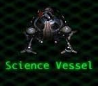 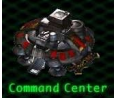 LaboGoliath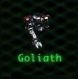 Droppship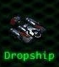 Usine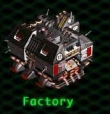 Barracks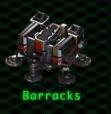 Bunker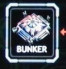 Armory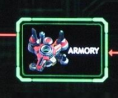 radartowel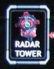 supply depot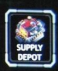 